Media Release FormFellowship of Champions Church
16707 Squyres Rd, Spring, TX 77379(281) 376 - 2027I give permission for my child, ____________________________, to be_____ photographed during church activities
_____ videotaped during church activities _____ my child’s image may appear in print or online promoting the church’s activities, including the church’s website, promotional brochures, worship presentations, the church’s YouTube channel and the church’s Facebook page. I understand that my child’s name will not be used to identify my child. This permission form will be kept on file in the church office. If I would like to withdraw my permission, I may do so at anytime. Parent/Guardian:_______________________________________________ (printed) Parent/Guardian:_______________________________________________        (signature) Date: _________________________ 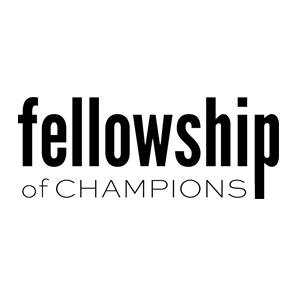 